INSCRIPTION PEDAGOGIQUE (IP)PAR LE WEBInscription aux examens  2022-2023Licence Droit Perpignan et Narbonne / Licence AES : du 11/07 au 10/09LP MACT et Vitivinicole : du 11/07 au 01/10Masters 1 & 2 AP, DAF, JPP : du 11/07 au 15/10 Masters 1 & 2 Dt Comparé Perpignan : 01/09 au 15/10Filière urbanisme et immobilier Narbonne : du 01/09 au 15/10Sur le lien suivant :https://inscriptions.univ-perp.fr/pedago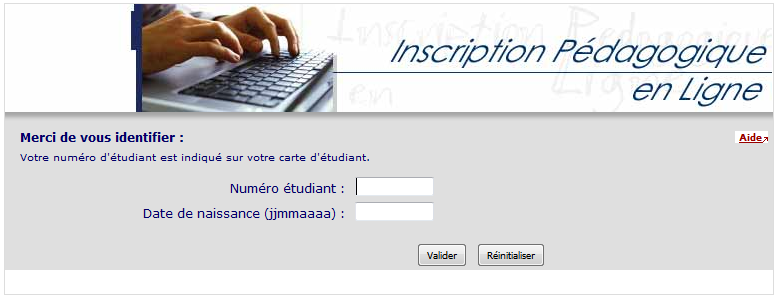 Merci de vérifier votre IP une fois réalisée : aucune modification ne pourra être effectuée   au-delà de la date limite.Les étudiants en inscription tardive doivent se présenter à l’accueil du campus Mailly ou Narbonne.